Фотоотчет «Играя, дети учатся беречь здоровье!»  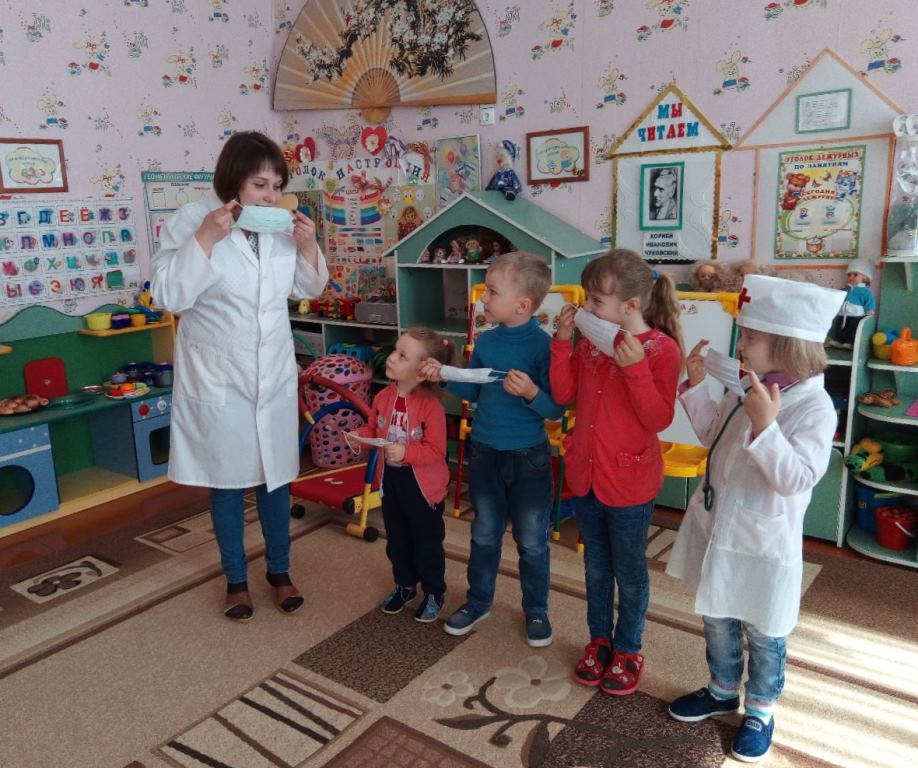 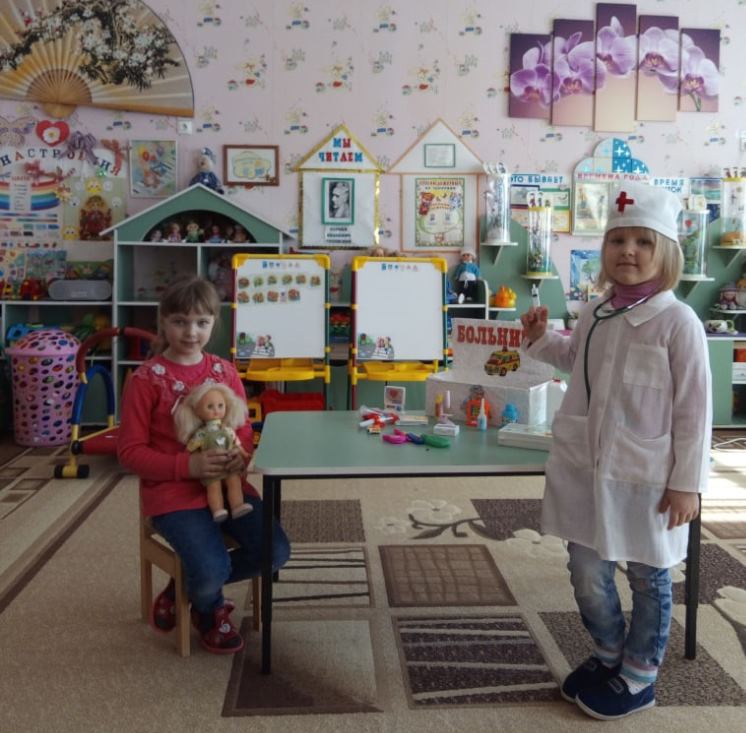 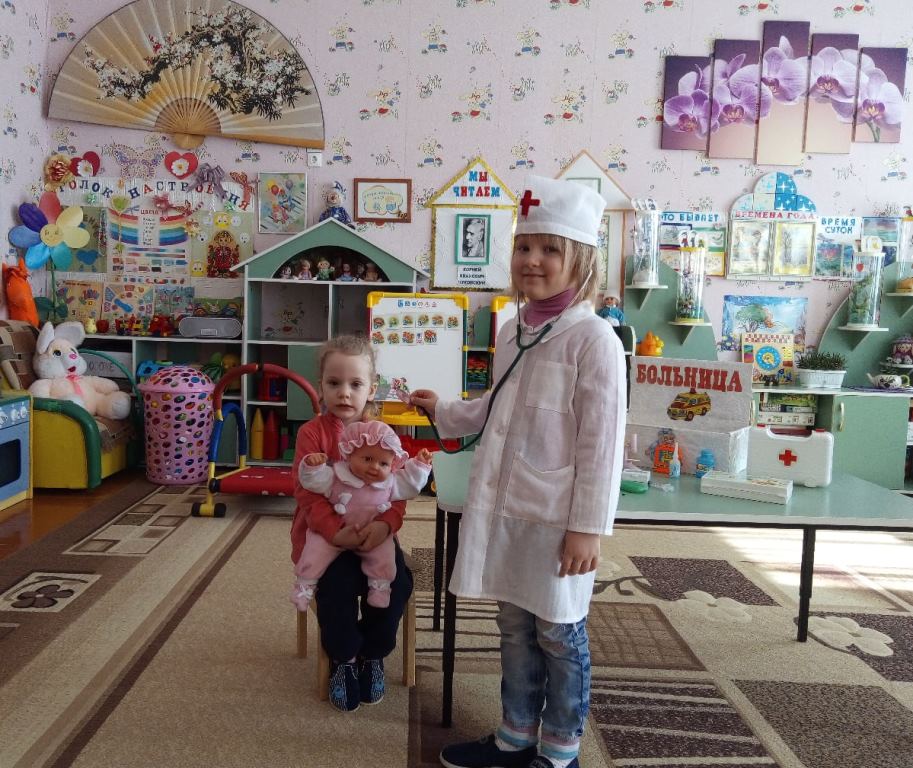 